Crop Production Workshop Agenda
Saturday, February 22, 2020
9:30 AM – 4:00 PM MSTSustainable Small Acreage Farming & Ranching is brought to you by: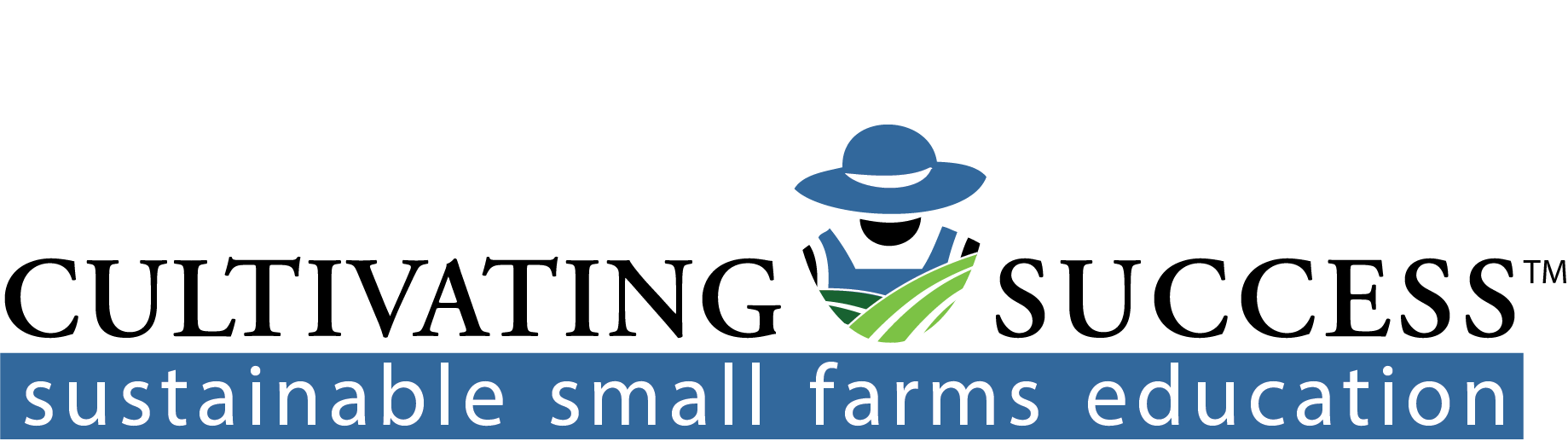 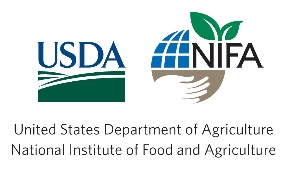 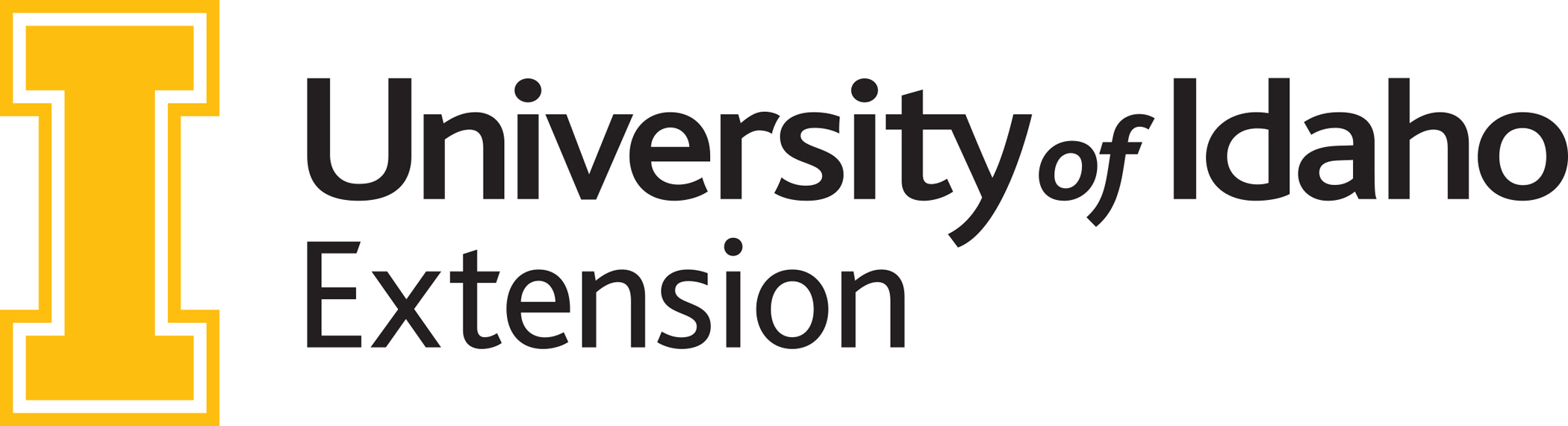 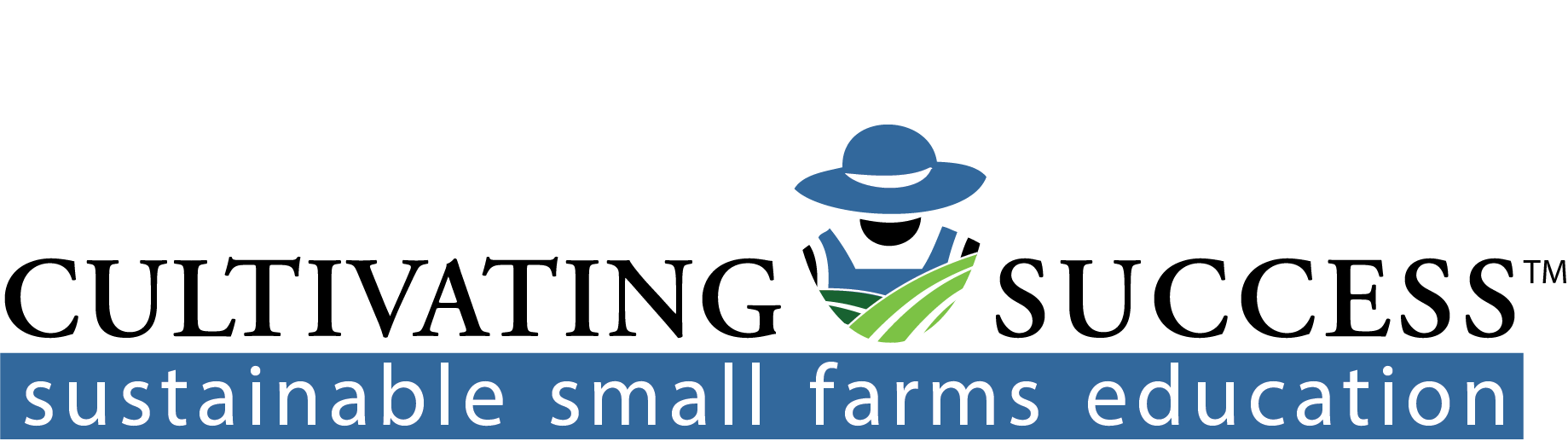 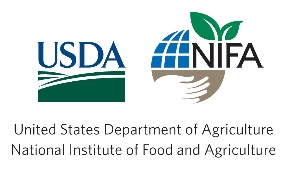 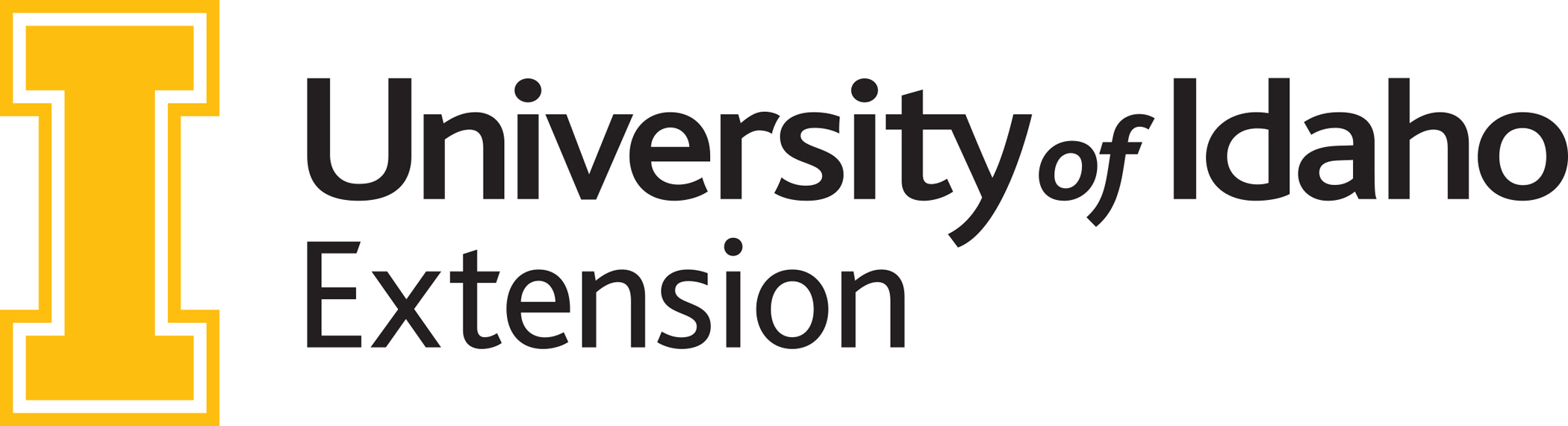 TimeActivityLocationPresenter(s)9:30 AM MSTCheck In & RefreshmentsLocal Siten/a10:00 AM MSTLocal Welcome & Pre-Workshop Eval & Motivation ExerciseLocal SiteSite Facilitator 10:20 AM MSTStatewide Welcome & RecapLive WebinarColette DePhelps & Crops Committee10:25 AM MSTEnterprise Budgets Live WebinarKen HartGreg Freistadtinvited11:00 AM MSTActivity #1: Exploration of Local Crop EnterprisesLocal SiteSite Facilitator11:35 AM MSTPlanning for PlantingLive WebinarDiane Green invited12:20 PM MSTActivity #2: Planning for Planting Local SiteSite Facilitator12:50 PM MSTDigging into Healthy SoilsLive WebinarJen Jensen
Jessica McAleese invited1:20 PM MSTLUNCHLocal Siten/a2:00 PM MSTMarketing Yourself & Your Farm in the New MediaLive WebinarEmily Black invited2:30 PM MSTActivity #3: Marketing Your FarmLocal SiteSite Facilitator3:00 PM MSTThe Ecology of a Small FarmLive WebinarAriel AgenbroadFarmer TBD3:40 PM MSTWrap Up & EvaluationLocal SiteSite Facilitator4:00 PM MSTAdjourn 